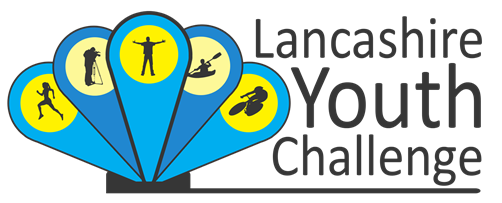 Young People’s Support Referral FormReferrer’s DetailsYoung Person’s DetailsHome LifeReferral InformationLevel of Concern General Level of Concern guidelines (This is not a prescriptive list and should only be used as a guide to locate the young person)Please indicate below with a X your perceived level of concern for the young person:Area/Level of Support RequiredIn the table below please mark with an X the areas and levels of support you feel the young person will need to ensure the most meaningful impact from our service. Please add any area of support you feel has been missed and is relevant to the young person in the blank spaces.Other Professional/Agency Involvement with the Young Person and/or FamilyAssessments/Action Plans Lancashire Youth Challenge will ensure that the information on this form will be treated as confidential, stored securely and will only be shared with other agencies/professionals where is it deemed appropriate/necessary in order to provide the best support for our participants and their families.We will acknowledge receipt of your referral and follow this up with you once we have reviewed the information provided/completed our initial assessment.Please email directly to: sam.duckles@lancashireyouthchallenge.co.uk Referrer’s name Organisation/agency name Brief description of referrer’s involvement with young person Phone numberEmail addressDate referral madeName of young person Date of birth and age Name of school/college they attendDoes the young person have a disability? If yes, add detailsAre there any attendance issues you are aware of?Does the young person have any learning difficulties or educational needs?If yes, add detailsHome address List who lives in the home Parents/guardians/next of kin Contact phone number(s)Please detail the reasons for your referralLevel 3  (reasons include)Permanently excluded – Severe risk of being permanently excluded – not attending school / engaging in other positive activities outside of school – Actively involved with YOT or on an order – Known to be actively involved in crime, drugs, anti-social behaviour or risk taking sexual activity - Poor mental health and known to actively self-harm/have suicidal ideation – Severe risk of breakdown within current family. Level 2(reasons include)Excessive truanting – temporary exclusion – Occasional truanting / involved in sporadic positive activities outside of school – Involved with YOT within last 6 months or high risk of becoming involved – known to associate with people who are actively involved in crime, drugs, anti- social behaviour or risk taking sexual activity. Poor mental health and have self-harmed/ had suicidal ideation within the last 6 months. Sibling of individual in Level 3 – Parent/guardian has expressed difficulties in coping with YP behaviour.Level 1(reasons include)Occasional Truanting – Low motivation for school – No concerns about schooling / engages in other positive activities outside of school– Involved with YOT within last 12 months or moderate risk of becoming involved – Known to associate with people who are occasionally involved in crime, drugs, anti- social behaviour or risk taking sexual activity - Poor mental health and have self-harmed/ had suicidal ideation within the last 12 months – Sibling of individual in Level 2 –  Occasional issues managing emotions at home or at school.Level 1Level 2Level 3Please include details for your level of concern if you feel it is significant and not already highlighted in the guideline above:Support needslowmedhighTruancy/non-school attendance/exclusionPoor mental health Disability/other health issues Learning difficulties Alcohol/drug misuseAnger managementBehavioural issuesSocial isolation Risk taking behaviourRisk taking sexual behaviourCrime/anti-social behaviourViolence/aggression At risk of exploitationAt risk of neglect Questioning identity/gender/sexualityBereavement Family break-upEmploymentIs the young person and legal guardian aware that you are making this referral?Is the young person and legal guardian aware that you are making this referral?Is the young person and legal guardian aware that you are making this referral?Is the young person and legal guardian aware that you are making this referral?Is the young person and legal guardian aware that you are making this referral?Young personYes/noYes/noLegal guardianYes/noDetails any comments or concerns they have raisedDetails any comments or concerns they have raisedNameJob Title & Agency NameContact number/EmailType and who completed the assessment/planDate completedCopy available y/nDate referral received by LYC Staff Name 